BACCALAURÉAT PROFESSIONNEL GESTION-ADMINISTRATIONPériode de Formation en Milieu ProfessionnelDOCUMENT DE SUIVI DES ACTIVITÉS RÉALISÉESEN MILIEU PROFESSIONNEL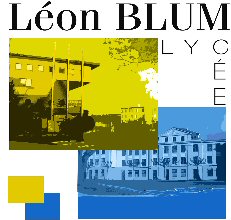 Site Jean Jaurès72 rue Jean JaurèsBP 12071203 LE CREUSOT cedex 03.85.77.05.77. 03.85.77.05.65.ANNÉE SCOLAIRE2013 – 2014PÉRIODE N°1Du	auENTREPRISEOUORGANISME D’ACCUEILNOM DE L’ÉLÈVE :PRÉNOM :CLASSE :PôlesClasses de situationSituations ProfessionnellesAxe pédagogiquede négociation et de suiviAxe pédagogiquede négociation et de suiviPôlesClasses de situationSituations ProfessionnellesCochez l’activité que l’entreprise s’engage à proposer à l’élèveCochez l’activité effectivement réalisée par l’élèveRelations Externes1.1 Relations avec les fournisseursTenue des dossiers fournisseurs et sous-traitantsRelations Externes1.1 Relations avec les fournisseursTraitement des ordres d’achat, des commandesRelations Externes1.1 Relations avec les fournisseursTraitement des livraisons, des factures et suivi des anomaliesRelations Externes1.1 Relations avec les fournisseursÉvaluation et suivi des stocksRelations Externes1.1 Relations avec les fournisseursGestion des règlements et traitement des litigesRelations Externes1.2 Relations avec les clients et les usagersParticipation à la gestion administrative de la prospectionRelations Externes1.2 Relations avec les clients et les usagersTenue des dossiers clients, donneurs d’ordre et usagersRelations Externes1.2 Relations avec les clients et les usagersTraitement des devis, des commandesRelations Externes1.2 Relations avec les clients et les usagersTraitement des livraisons et de la facturationRelations Externes1.2 Relations avec les clients et les usagersTraitement des règlements et suivi des litigesRelations Externes1.3 Relations avec les autres partenairesSuivi de la trésorerie et des relations avec les banquesRelations Externes1.3 Relations avec les autres partenairesPréparation des déclarations fiscalesRelations Externes1.3 Relations avec les autres partenairesTraitement des formalités administrativesRelations Externes1.3 Relations avec les autres partenairesSuivi des relations avec les partenaires-métiersRelations avec le Personnel2.1 Gestion administrative courante du personnelTenue et suivi des dossiers des salariésRelations avec le Personnel2.1 Gestion administrative courante du personnelGestion administratives des temps de travailRelations avec le Personnel2.1 Gestion administrative courante du personnelPréparation et suivi des déplacements du personnelRelations avec le Personnel2.1 Gestion administrative courante du personnelTransmission d’informations à destination du personnelRelations avec le Personnel2.2 Gestion administrative des ressources humainesParticipation au recrutement du personnelRelations avec le Personnel2.2 Gestion administrative des ressources humainesParticipation à la mise en œuvre d’un programme d’accueilRelations avec le Personnel2.2 Gestion administrative des ressources humainesSuivi administratif des carrièresRelations avec le Personnel2.2 Gestion administrative des ressources humainesPréparation et suivi de la formation du personnelRelations avec le Personnel2.3 Gestion administrative des rémunérations et des budgets de personnelPréparation des bulletins de salaireRelations avec le Personnel2.3 Gestion administrative des rémunérations et des budgets de personnelPréparation des déclarations fiscalesRelations avec le Personnel2.3 Gestion administrative des rémunérations et des budgets de personnelParticipation à la préparation et au suivi budgétaireRelations avec le Personnel2.4 Gestion administrative des relations socialesSuivi administratif des obligations liées aux instances représentatives du PersonnelRelations avec le Personnel2.4 Gestion administrative des relations socialesPréparation des tableaux de bord, des indicateurs sociauxRelations avec le Personnel2.4 Gestion administrative des relations socialesParticipation à la mise en œuvre de procédures relevant de la santé et de la sécuritéRelations avec le Personnel2.4 Gestion administrative des relations socialesParticipation à la mise en place d’activités sociales et culturellesRelations Internes3.1 Gestion des informationsCollecte et recherche d’informationsRelations Internes3.1 Gestion des informationsProduction d’informations structuréesRelations Internes3.1 Gestion des informationsOrganisation et mise à disposition des informationsRelations Internes3.2 Gestion des modes de travailOrganisation et suivi de réunionsRelations Internes3.2 Gestion des modes de travailGestion des flux de courriersRelations Internes3.2 Gestion des modes de travailGestion des flux d’appels téléphoniquesRelations Internes3.2 Gestion des modes de travailGestion d’espaces collaboratifsRelations Internes3.3 Gestion des espaces de travail et des ressourcesOrientation et information des visiteursRelations Internes3.3 Gestion des espaces de travail et des ressourcesMaintien opérationnel des postes de travail et aménagement des espacesRelations Internes3.3 Gestion des espaces de travail et des ressourcesGestion des contrats de maintenance, abonnements, licences informatiquesRelations Internes3.3 Gestion des espaces de travail et des ressourcesParticipation au suivi du budget de fonctionnement du serviceRelations Internes 3.4 Gestion du tempsGestion des agendasRelations Internes 3.4 Gestion du tempsPlanification et suivi des activitésGestion des projets4.1 Suivi opérationnel du projetMise en forme et diffusion du descriptif du projetGestion des projets4.1 Suivi opérationnel du projetOrganisation de la base documentaireGestion des projets4.1 Suivi opérationnel du projetProduction d’états budgétaires liés au projetGestion des projets4.1 Suivi opérationnel du projetTraitement des formalités et des autorisationsGestion des projets4.1 Suivi opérationnel du projetSuivi du planning de réalisation du projetGestion des projets4.1 Suivi opérationnel du projetMise en relation des acteurs du projetGestion des projets4.1 Suivi opérationnel du projetSuivi des réunions liées au projetGestion des projets4.1 Suivi opérationnel du projetSuivi logistique du projetGestion des projets4.1 Suivi opérationnel du projetSignalement et suivi des dysfonctionnements du projetGestion des projets4.2 Évaluation du projetParticipation à l’élaboration des documents de synthèseGestion des projets4.2 Évaluation du projetParticipation au rapport d’évaluationGestion des projets4.2 Évaluation du projetClôture administrative du projetReporter les situations professionnelles réaliséesDécrire succinctement les activités effectuéesReporter les situations professionnelles réaliséesDécrire succinctement les activités effectuées